                           КОНКУРСЫ     ПЕДАГОГА                                                                           Младшая группа                        Дипломом куратора             Международного конкурса талантов                                          «Чудесная страна»                         За подготовку конкурсанта                                 Гольянова Кирилла В конкурсе декоративно-прикладного искусства                     Название работы: Веселый ежик                                                Ноябрь 2017  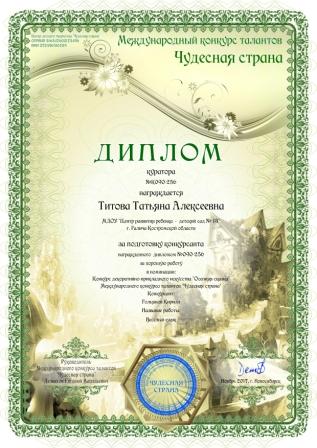 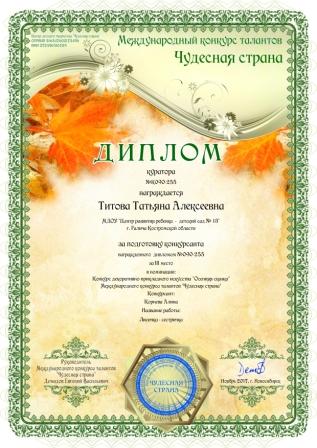                         Дипломом куратора             Международного конкурса талантов                                          «Чудесная страна»                         За подготовку конкурсанта                                     Корневой Алины     В конкурсе декоративно-прикладного искусства                     Название работы: Лисичка - сестричка                                      Ноябрь 2017                                            Диплом победителя 1 степени    Во всероссийском конкурсе для детей и педагогов                                         «Узнавай-ка»                         Номинация «Лучшая стенгазета»                             Работа «Рядом с мамой»                              Ноябрь 2017                   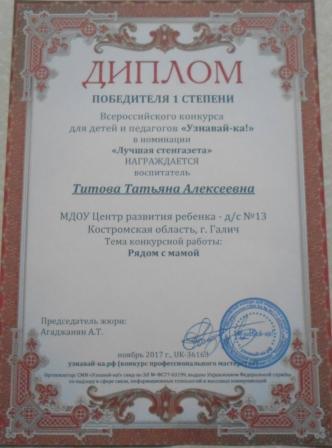                               Диплом победителя  2 степени        Во всероссийском конкурсе для детей и педагогов                                                     «Узнавай-ка»                               Номинация «Проектная деятельность»                                Работа «Здоровье – всему голова»                                          Ноябрь 2017                   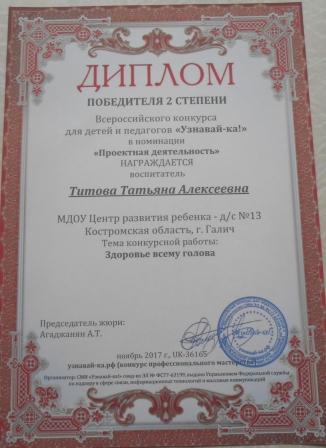 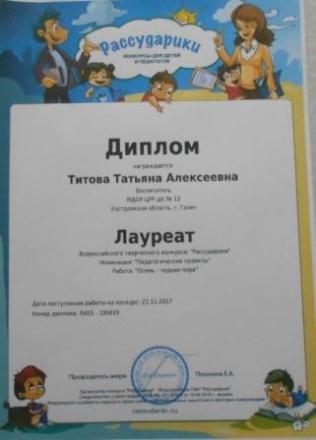                                        Диплом лауреата                         Во всероссийском  творческом конкурсе                                                      «Рассударики»                          Номинация «Проектная деятельность»                                Работа «Осень – чудная пора»                                          Ноябрь 2017                   